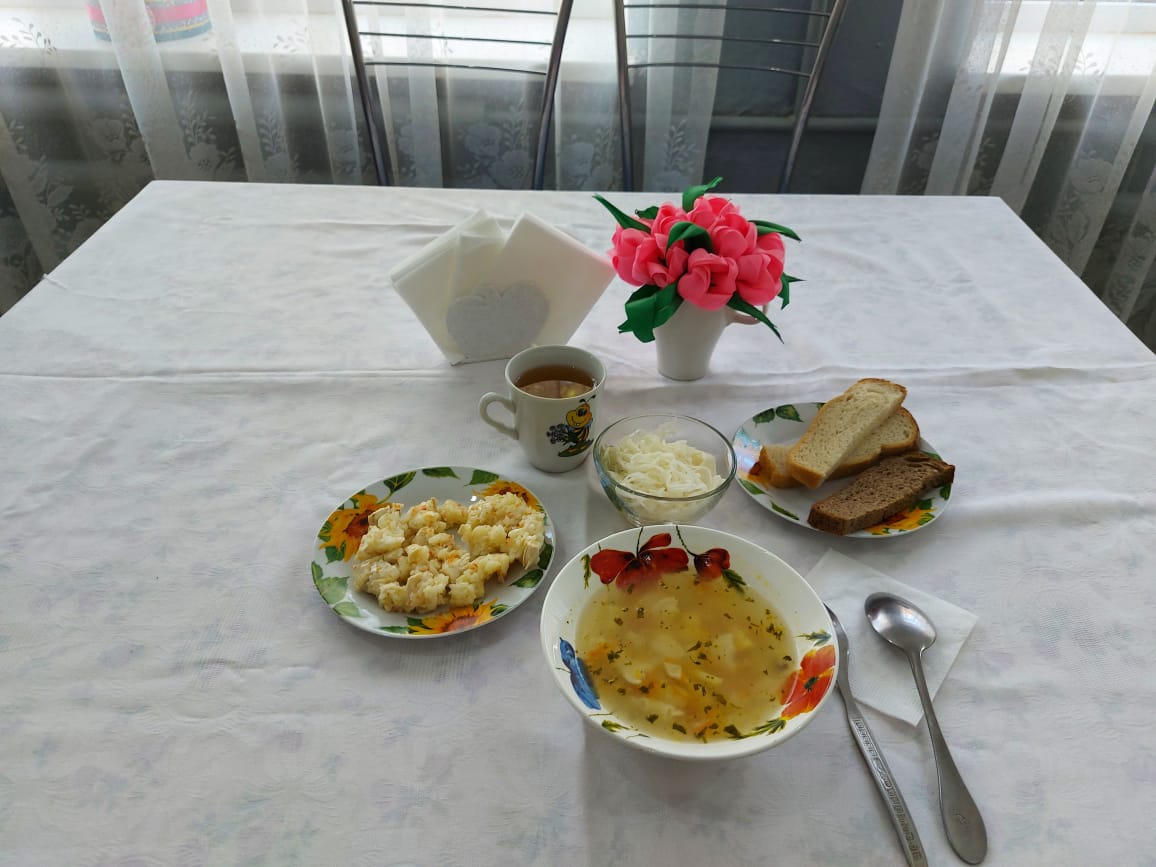 №Наименование блюдаМасса порции, грПищевые вещества, грПищевые вещества, грПищевые вещества, грЭнергетическая ценность, ккал№Наименование блюдаМасса порции, грБелки Жиры Углеводы Энергетическая ценность, ккал1Овощи/соленые450,360,050,775,852Суп картофельный с макаронными изделиями2504,983,2521,10189,423Плов из птицы23024,1531,6241,42546,694Хлеб пшеничный55,630,4920,90109,455Хлеб ржано-пшеничный207,7014037,70201,006Компот из сухофруктов2000,000,0019,9675,82Итого за день40,8236,81141,851128,23